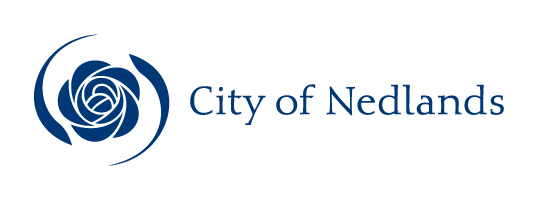 MinutesArts Committee Meeting17 June 2019ATTENTIONThis is a Committee which has only made recommendations to Council. No action should be taken on any recommendation contained in these Minutes. The Council resolution pertaining to an item will be made at the next Ordinary Meeting of Council following this meeting.Table of ContentsCity of NedlandsMinutes of a meeting of the Arts Committee held in the Council Administration Building at 71 Stirling Highway, Nedlands on Monday 17 June 2019 at 5.30pm.Declaration of OpeningThe Presiding Member declared the meeting open at 5.30pm and drew attention to the disclaimer below.(NOTE: Council at its meeting on 24 August 2004 resolved that should the meeting time reach 11.00 p.m. the meeting is to consider an adjournment motion to reconvene the next day).Present and Apologies and Leave of Absence (Previously Approved)Councillors and Voting Members  Councillor T P James (Presiding Member)	Melvista WardHis Worship the Mayor, RMC Hipkins (until 6.06 pm)Councillor W R B Hassell	Dalkeith WardCouncillor K A Smyth	Coastal Districts WardAlexandrea Thompson (from 5.35 pm)	Community MemberLuke Hollyock	Community MemberStaff	Ms M Granich	Manager CommunityMrs N M Ceric	Executive Assistant to CEO & MayorMs L Macfarlane Reid 	Arts Centre CoordinatorMr A Dickson	Manager Parks ServicesBy Invitation	Mr Tony Pankiw (until 6.06 pm)	ArtistPublic	Nil.Press	Nil.Leave of Absence		Councillor Ben Hodsdon	Hollywood Ward(Previously Approved)Apologies		Nil.	DisclaimerMembers of the public who attend Council meetings should not act immediately on anything they hear at the meetings, without first seeking clarification of Council’s position. For example, by reference to the confirmed Minutes of Council meeting. Members of the public are also advised to wait for written advice from the Council prior to taking action on any matter that they may have before Council.Any plans or documents in agendas and minutes may be subject to copyright. The express permission of the copyright owner must be obtained before copying any copyright material.Public Question Time	A member of the public wishing to ask a question should register that interest by notification in writing to the CEO in advance, setting out the text or substance of the question. Questions tabled at the meeting may be unable to be answered due to the requirement for technical research and will therefore be answered direct afterwards.	Questions must relate to a matter contained within the agenda of this meeting.Nil.Addresses by Members of the Public (only for items listed on the agenda)Addresses by members of the public who have completed Public Address Session Forms will be invited to be made at this point.Nil.Disclosures of Financial Interest The Presiding Member reminded Councillors and Staff of the requirements of Section 5.65 of the Local Government Act to disclose any interest during the meeting when the matter is discussed.There were no disclosures of financial interest.Disclosures of Interests Affecting ImpartialityThe Presiding Member reminded Councillors and Staff of the requirements of Council’s Code of Conduct in accordance with Section 5.103 of the Local Government Act.There were no disclosures affecting impartiality.Declarations by Members That They Have Not Given Due Consideration to PapersCouncillor Smyth advised she did not get a copy of the minutes from the last meeting.Confirmation of MinutesArts Committee Meeting – 15 April 2019Moved – Mayor HipkinsSeconded – Councillor HassellThe Minutes of the Arts Committee 15 April 2019 be accepted as a true and correct record of that meeting.CARRIED UNANIMOUSLY 4/-(Abstained: Cr. Smyth)Items for DiscussionNote: Regulation 11(da) of the Local Government (Administration) Regulations 1996 requires written reasons for each decision made at the meeting that is significantly different from the relevant written recommendation of a committee or an employee as defined in section 5.70, but not a decision to only note the matter or to return the recommendation for further consideration.Arts Committee’s Amended Terms of ReferenceRegulation 11(da) – Not Applicable – Recommendation AdoptedMoved – Councillor HassellSeconded – Mayor HipkinsThat the Recommendation to Committee be adopted.(Printed below for ease of reference)Alexandrea Thompson joined the meeting at 5.35 pm.CARRIED UNANIMOUSLY 6/-Committee Recommendation / Recommendation to CommitteeThat the Arts Committee notes its amended Terms of Reference as approved by Council (see Attachment 1 - Arts Committee Terms of Reference).Council’s Arts Committee operates under delegated authority from Council, expressed as the Arts Committee’s Terms of Reference.  Council may amend this Terms of Reference from time to time.  Additionally, all Terms of Reference for Committee’s of Council are reviewed following Council elections.  Council recently reviewed the Arts Committee’s Terms of Reference.On 23 April 2019, Council decided:That in the Arts Committee Terms of Reference the clause under the heading Delegated Authority be amended to read (as tracked):The Committee has delegated authority to implement public artworks  up to, in all, the budget allocation approved by Council within the current financial year’s budget. The Arts Committee will continue to be able to implement artworks of up to $10,000 and within the financial year’s budget approval.  However, artworks of $10,000 or more must be referred to Council for approval before being commissioned.Annie Dorrington ParkRegulation 11(da) – Not Applicable – Recommendation AdoptedMoved – Councillor HassellSeconded – Councillor SmythThat the Recommendation to Committee be adopted.(Printed below for ease of reference)CARRIED UNANIMOUSLY 6/-Committee Recommendation / Recommendation to CommitteeThat the Arts Committee receives the information on the approval of the name Annie Dorrington Park.The Geographic Naming Committee, part of Landgate, approves names for public sites in Western Australia.  The relevant local government authority may recommend a name.In this case, the City of Nedlands recommended the name Annie Dorrington Park for Reserve 51183, Abbey Gardens, Mt Claremont – the park for which Tony Pankiw has been commissioned to create a public artwork.  On 14 May 2019, Landgate advised the City that they have approved the name Annie Dorrington Park for Reserve 51183, as recommended by Council.  (See Attachment 2 – Approval Naming Annie Dorrington Park).Annie Dorrington (1866 – 1926) was an Australian artist who painted Western Australian wildflowers and is also one of the designers of the Australian flag.Annie Dorrington arrived in the Swan River Colony in 1895.  She soon began painting local wildflowers.  From 1900 she was exhibiting widely, including in the 1900 Paris International Exhibition, the 1901 Glasgow International Exhibition, the 1904 St Louis International Exposition and the 1908 Franco-British Exhibition in London.  In 1901, she was one 30,000 entrants into a competition to design the flag for the newly federated Australian nation.  Five entrants who submitted similar designs featuring the Southern Cross constellation were named equal winners.  Annie Dorrington was the only woman amongst the winning designers.Annie experienced health issues and in 1908 and again in 1918 she was admitted to the Claremont Mental Hospital for treatment for depression.  She died in 1926, aged 60 years, and was buried in Karrakatta Cemetery in an unmarked grave.  In 1999, in honour of her contribution to Australian culture, a monument was erected to her in the cemetery. (See further information on Annie Dorrington at Attachment 3 – Annie Dorrington).Annie Dorrington’s story is strongly connected to the site:  as a significant, early Western Australian artist; by her love of local wildflowers; and by her connection to what was previously the Claremont Mental Hospital.  Councillor Kerry Smyth addressed the item.Final Design Presentation by Tony PankiwRegulation 11(da) – Not Applicable – Minor additions to artworkMoved – Councillor HassellSeconded – Mr HollyockThat the Recommendation to Committee be adopted subject to the following 2 additional clauses being added as follows:2. 	The plaque for the Annie Dorrington Memorial component of the artwork be brought back to the Arts Committee for discussion; and3. 	Councillor Smyth to do the initial draft wording for the Annie Dorrington Memorial Plaque and be brought back to the Arts Committee for discussion.CARRIED UNANIMOUSLY 6/-Committee RecommendationThat the Arts Committee:receives this final design presentation by Tony Pankiw;requests the plaque for the Annie Dorrington Memorial component of the artwork be brought back to the Arts Committee for discussion; andrequests Councillor Smyth to do the initial draft wording for the Annie Dorrington Memorial Plaque and be brought back to the Arts Committee for discussion.Recommendation to CommitteeThat the Arts Committee receives this final design presentation by Tony Pankiw.At the last meeting of the Arts Committee, Tony Pankiw provided an initial presentation on his concept for the artwork he has been commissioned to provide for Annie Dorrington Park in Mt Claremont.  The Arts Committee received this presentation and invited Tony back to present at its next meeting, being this meeting of 17 June 2019.  Tony has now progressed his design to Final Design Documentation stage.  It is anticipated that this presentation will be the final one to be provided by Tony to the Arts Committee.  Following this presentation, the artwork can be fabricated and installed in the Annie Dorrington Park.  Following fabrication and installation in the park, it is anticipated that there will be an event that will jointly celebrate the naming of the park and the launch of the artwork. Mr Tony Pankiw and Mayor Hipkins retired from the meeting at 6.06 pm.Installation of Inspired by RosieRegulation 11(da) – Not Applicable – Recommendation AdoptedMoved – Councillor HassellSeconded – Mr HollyockThat the Recommendation to Committee be adopted.(Printed below for ease of reference)CARRIED UNANIMOUSLY 5/-Committee Recommendation / Recommendation to CommitteeThat the Arts Committee receives this information on the installation of Inspired by Rosie. On recommendation from the Arts Committee, Council purchased two public artworks from Sculptures by the Sea, being Loyalty by Ayad Alqaragholli and Inspired by Rosie by Tanya Spencer.  Loyalty has now been installed in the Carrington Street Park and was launched by the Mayor on Friday 24 May.  Inspired by Rosie will be installed at Tresillian, as per the Council decision on installation sites for both of these works.  Before Inspired by Rosie can be installed at Tresillian, the area that will surround the sculpture will be sympathetically landscaped.  (Currently the area intended for the sculpture is simply sand).  Completing the landscaping before installing the artwork will also help avoid damage to the woven wire sculpture.  The cost of landscaping the area that will surround Inspired by Rosie has been included in Technical Services section of the draft 2019/20 budget, for Council approval.  Installation of Inspired by Rosie will involve the following steps:Budget approval for cost of landscaping works – by 30 June 2019Landscaping the area at Tresillian that will surround Inspired by RosieInstalling Inspired by RosieLaunch of Inspired by Rosie.Andrew Dickson, Manager Parks Services, addressed this item and regarding indicative timeframes for the landscaping and installation of the artwork.  A launch event will follow soon after successful installation.Photography Project Update Regulation 11(da) – Not Applicable – Recommendation AdoptedMoved – Councillor HassellSeconded – Mr HollyockThat the Recommendation to Committee be adopted.(Printed below for ease of reference)CARRIED UNANIMOUSLY 5/-Committee Recommendation / Recommendation to CommitteeThat the Arts Committee receives this update on the photography of the City’s public art collection.A photographer to undertake photographing the City’s public artworks has now been appointed and will begin the project in the near future.  The photographer appointed has experience on similar projects with other LGA’s and is expected to provide high quality images.  Administration will keep the Arts Committee informed of progress.Updated report below given at this meeting:When the agenda was distributed to the Arts Committee, the supplier had been secured, but we had no progress to report in time for the agenda distribution. In the few days before the 17 June meeting, we secured more detailed information to provide to the committee.  The supplier is Terrace Photographers.  Terrace Photographers has been engaged for Council photographic sessions at the City of Nedlands and they have also completed a Public Art Photographic record for another local government council. They were deemed to be the most experienced in addressing the requirements of the brief, and also provided the most affordable quote.  Terrace Photographers is charging the City $2,000 plus GST for this project. The two other vendors quoted $2,500 and $2,900.  The day before the Arts Committee, Terrace photographers provided an update on the project. They had been slightly delayed as the façade at Admin was undergoing some maintenance, with scaffolding blocking the view for the ‘6009’ artwork.  They advised that they were now on track for completion by end of June 2019 and were waiting for a fine day to complete the project within the coming week.Date of next meetingThe next meeting of the Arts Committee meeting will be held on Monday 19 August 2019 at 5.30 pm. Declaration of ClosureThere being no further business, the Presiding Member declared the meeting closed at 6.27 pm.